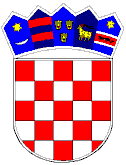 REPUBLIKA HRVATSKAVUKOVARSKO-SRIJEMSKA ŽUPANIJA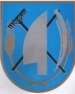  OPĆINA TOVARNIKOPĆINSKO VIJEĆEKLASA: 021-05/21-03/08URBROJ: 2188/12-04-21-10Tovarnik, 6. prosinca  2021. Na temelju članka 31. Statuta Općine Tovarnik ( „Službeni vjesnik“ Vukovarsko-srijemske županije 3/21  ), Odluka o pravima iz socijalne skrbi Općine Tovarnik ( Službeni vjesnik Vukovarsko-srijemske županije br. 7/14 ), Općinsko vijeće Općine Tovarnik na svojoj 4.  sjednici, održanoj 6. prosinca 2021. god. d o n o s i ODLUKA O USVAJANJU PRVIH IZMJENA I DOPUNA SOCIJALNOG PROGRAMA ZA 2021.Točka III. SREDSTVA ZA REALIZACIJU SOCIJALNOG PROGRAMA mijenja se i glasi: II.Ove izmjene  i dopune socijalnog programa za 2021. god. stupaju na snagu osmi dan od dana  objave u „Službenom vjesniku“  Vukovarsko-srijemske županije.PREDSJEDNIK OPĆINSKOG VIJEĆA Dubravko BlaškovićOPIS STAVKE PLAN ( kn ) NOVI PLAN ( kn ) Pomoć za podmirenje troškova  stanovanja40.000,0070.000,00  Rad karitativnih udruga25.000,0025.000,00Jednokratne pomoći obiteljima i kućanstvima100.000,0076.400,00pomoć za podmirenje troškova smještaja djeteta i punoljetne, poslovno nesposobne osobe u predškolsku ustanovu i ustanovu  za rehabilitaciju10.000,0010.000,00Podmirenje troškova prehrane učenika u osnovnim školama100.000,00110.000,00Uskrsni i Božićni paketi80.000,0080.000,00 UKUPNO 355.000,00371.400,00